Příloha 2																	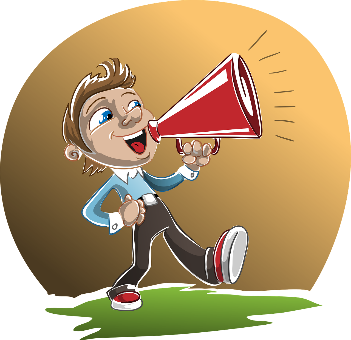 A 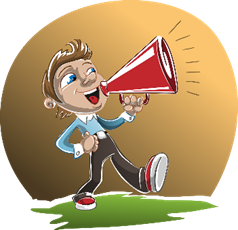 B1234a154673b999718c321564d4872731234a875231b694427c549138d386711